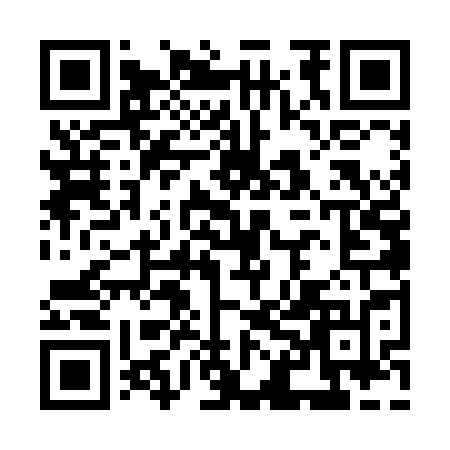 Ramadan times for Cossayuna, New York, USAMon 11 Mar 2024 - Wed 10 Apr 2024High Latitude Method: Angle Based RulePrayer Calculation Method: Islamic Society of North AmericaAsar Calculation Method: ShafiPrayer times provided by https://www.salahtimes.comDateDayFajrSuhurSunriseDhuhrAsrIftarMaghribIsha11Mon5:545:547:121:044:206:566:568:1412Tue5:525:527:101:034:206:576:578:1513Wed5:505:507:081:034:216:586:588:1614Thu5:495:497:071:034:227:007:008:1815Fri5:475:477:051:024:227:017:018:1916Sat5:455:457:031:024:237:027:028:2017Sun5:435:437:011:024:247:037:038:2218Mon5:415:417:001:024:247:047:048:2319Tue5:395:396:581:014:257:067:068:2420Wed5:375:376:561:014:267:077:078:2521Thu5:365:366:541:014:267:087:088:2722Fri5:345:346:521:004:277:097:098:2823Sat5:325:326:511:004:287:107:108:2924Sun5:305:306:491:004:287:117:118:3125Mon5:285:286:4712:594:297:137:138:3226Tue5:265:266:4512:594:297:147:148:3327Wed5:245:246:4412:594:307:157:158:3528Thu5:225:226:4212:594:307:167:168:3629Fri5:205:206:4012:584:317:177:178:3730Sat5:185:186:3812:584:317:187:188:3931Sun5:165:166:3612:584:327:207:208:401Mon5:145:146:3512:574:337:217:218:412Tue5:125:126:3312:574:337:227:228:433Wed5:105:106:3112:574:347:237:238:444Thu5:085:086:2912:564:347:247:248:465Fri5:065:066:2812:564:347:257:258:476Sat5:045:046:2612:564:357:277:278:487Sun5:025:026:2412:564:357:287:288:508Mon5:005:006:2212:554:367:297:298:519Tue4:584:586:2112:554:367:307:308:5310Wed4:574:576:1912:554:377:317:318:54